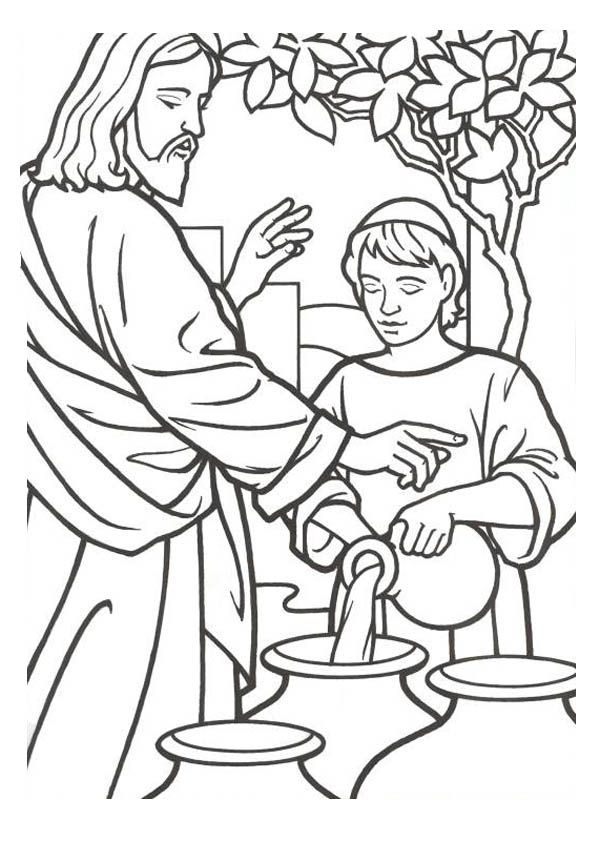 Jesus’ first miracle:  Jesus changes water into wine, and brings us joy! 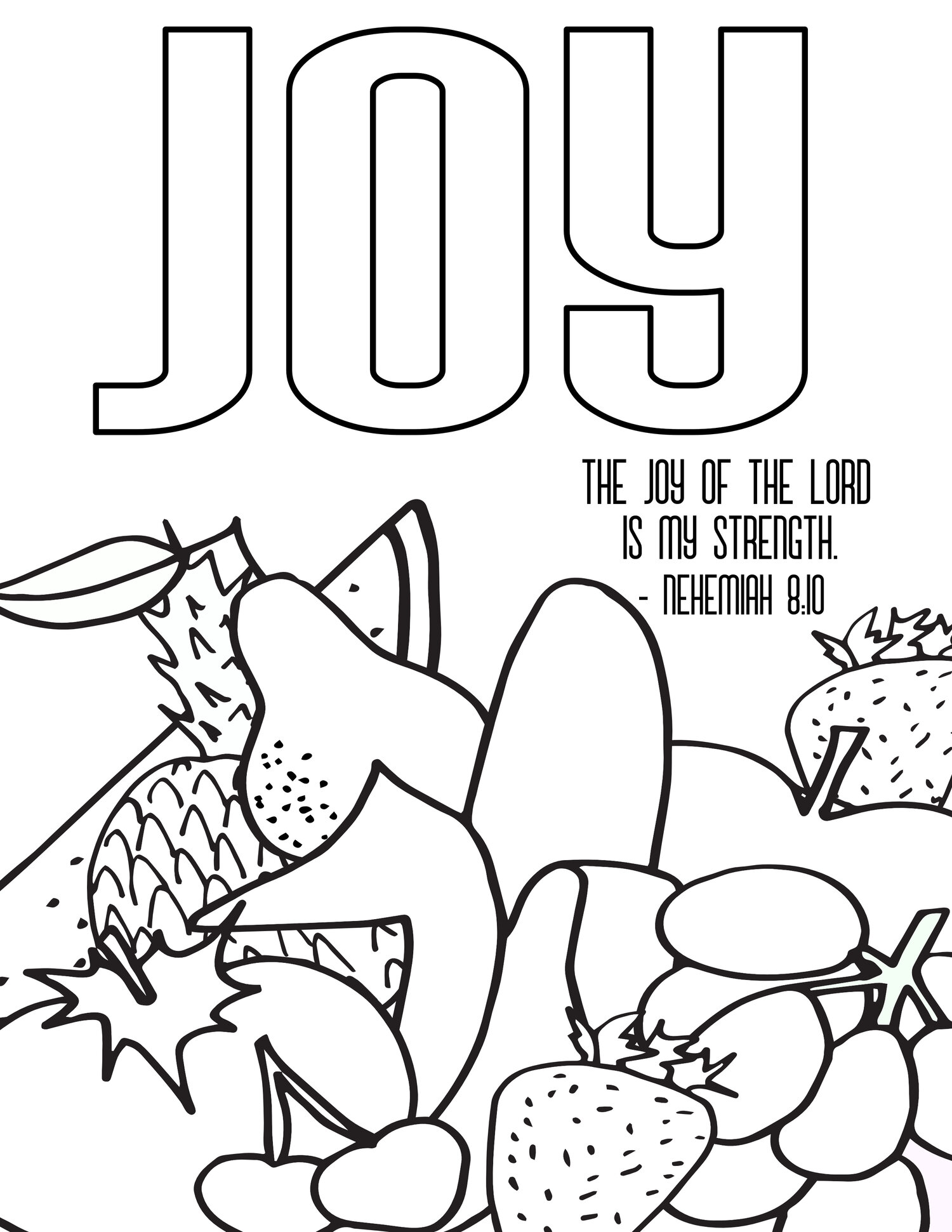 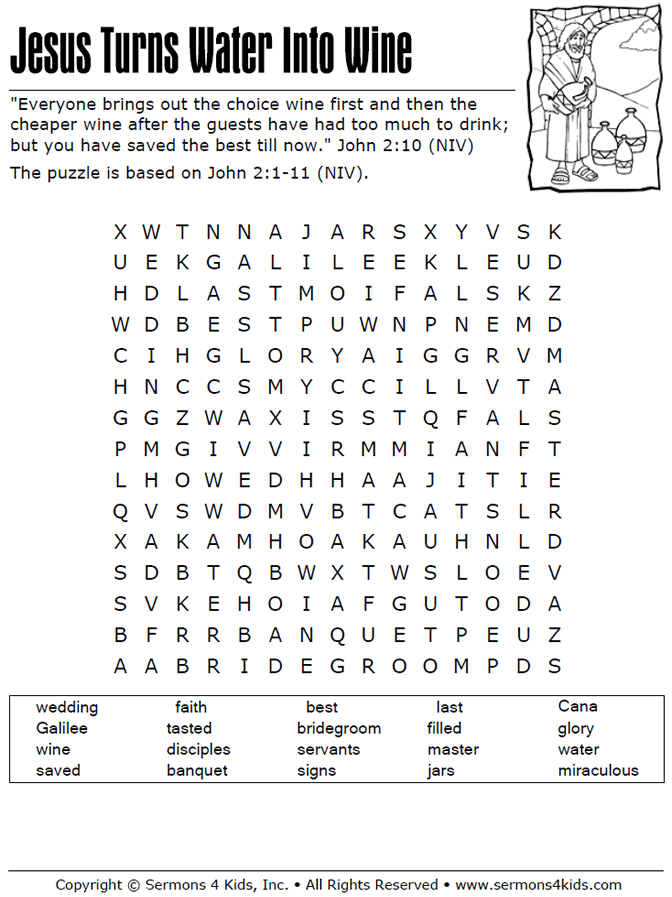 